Year 6 Newsletter Spring 2 2020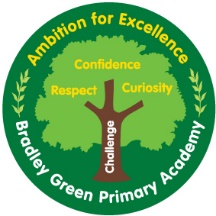 MathsYear 6 will be looking at measurements, area perimeter and shape this half term. Towards the end of the half-term Year 6 will revisit some of their previous learning in preparation for their SATs. 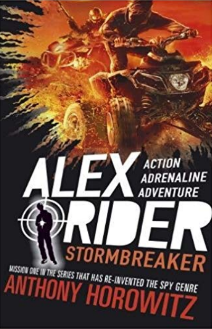 EnglishThe text we will be looking at this term is Stormbreaker by Anthony Horowitz. Year 6 will be producing diary entries and persuasive adverts for gadgets that they will design. 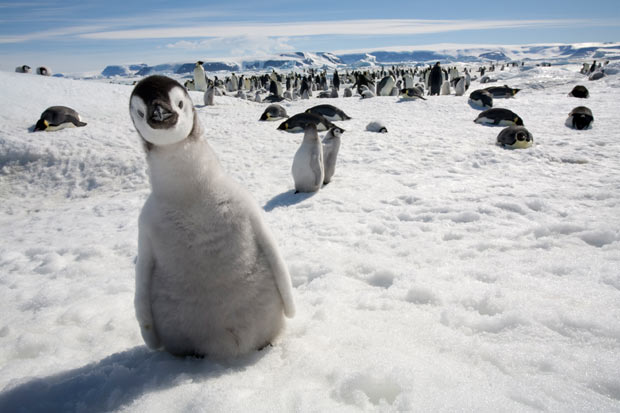 TopicWe will be continuing our topic ‘Antarctica’. We will be learning about the geography of the continent as well as the history and wildlife. We will be looking at climate change and the effects that this will have on Antarctica. ScienceIn science, Year 6 will be studying “Evolution and Inheritance”. Year 6 will be learning about where all life and humans came from, including the work of Charles Darwin. Year 6 will also be looking at what features they have inherited from their family. PE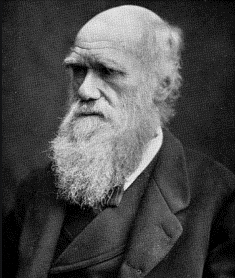 PE is on a Monday afternoon and a Friday afternoon.  Children are allowed to bring in jogging bottoms to wear during PE lessons due to it being colder this time of year. However, please make sure that children have their shorts/ t-shirts in case PE is indoors. SATS meetingOn Friday 28th February, afterschool, I will be hosting a SATs meeting, going through important dates and information, as well as answering any questions that you may have.